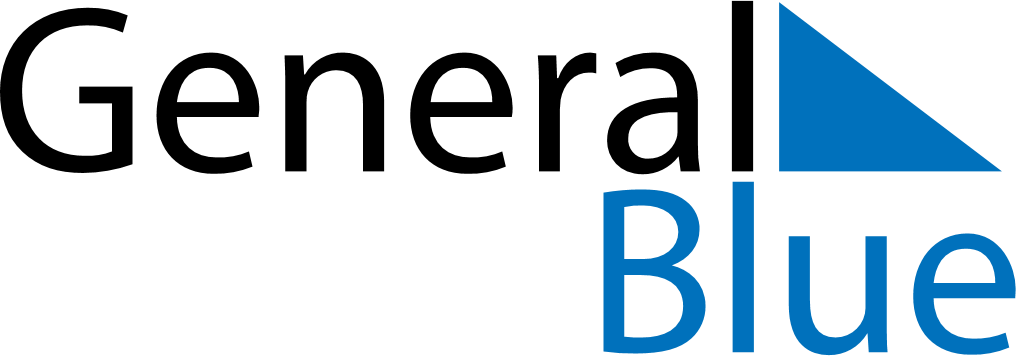 June 2024June 2024June 2024June 2024June 2024June 2024June 2024Port-Olry, Sanma, VanuatuPort-Olry, Sanma, VanuatuPort-Olry, Sanma, VanuatuPort-Olry, Sanma, VanuatuPort-Olry, Sanma, VanuatuPort-Olry, Sanma, VanuatuPort-Olry, Sanma, VanuatuSundayMondayMondayTuesdayWednesdayThursdayFridaySaturday1Sunrise: 6:10 AMSunset: 5:28 PMDaylight: 11 hours and 17 minutes.23345678Sunrise: 6:11 AMSunset: 5:28 PMDaylight: 11 hours and 17 minutes.Sunrise: 6:11 AMSunset: 5:28 PMDaylight: 11 hours and 16 minutes.Sunrise: 6:11 AMSunset: 5:28 PMDaylight: 11 hours and 16 minutes.Sunrise: 6:11 AMSunset: 5:28 PMDaylight: 11 hours and 16 minutes.Sunrise: 6:12 AMSunset: 5:28 PMDaylight: 11 hours and 16 minutes.Sunrise: 6:12 AMSunset: 5:28 PMDaylight: 11 hours and 15 minutes.Sunrise: 6:12 AMSunset: 5:28 PMDaylight: 11 hours and 15 minutes.Sunrise: 6:13 AMSunset: 5:28 PMDaylight: 11 hours and 15 minutes.910101112131415Sunrise: 6:13 AMSunset: 5:28 PMDaylight: 11 hours and 15 minutes.Sunrise: 6:13 AMSunset: 5:28 PMDaylight: 11 hours and 15 minutes.Sunrise: 6:13 AMSunset: 5:28 PMDaylight: 11 hours and 15 minutes.Sunrise: 6:13 AMSunset: 5:28 PMDaylight: 11 hours and 14 minutes.Sunrise: 6:14 AMSunset: 5:28 PMDaylight: 11 hours and 14 minutes.Sunrise: 6:14 AMSunset: 5:29 PMDaylight: 11 hours and 14 minutes.Sunrise: 6:14 AMSunset: 5:29 PMDaylight: 11 hours and 14 minutes.Sunrise: 6:15 AMSunset: 5:29 PMDaylight: 11 hours and 14 minutes.1617171819202122Sunrise: 6:15 AMSunset: 5:29 PMDaylight: 11 hours and 14 minutes.Sunrise: 6:15 AMSunset: 5:29 PMDaylight: 11 hours and 14 minutes.Sunrise: 6:15 AMSunset: 5:29 PMDaylight: 11 hours and 14 minutes.Sunrise: 6:15 AMSunset: 5:29 PMDaylight: 11 hours and 14 minutes.Sunrise: 6:16 AMSunset: 5:30 PMDaylight: 11 hours and 14 minutes.Sunrise: 6:16 AMSunset: 5:30 PMDaylight: 11 hours and 14 minutes.Sunrise: 6:16 AMSunset: 5:30 PMDaylight: 11 hours and 14 minutes.Sunrise: 6:16 AMSunset: 5:30 PMDaylight: 11 hours and 14 minutes.2324242526272829Sunrise: 6:16 AMSunset: 5:30 PMDaylight: 11 hours and 14 minutes.Sunrise: 6:17 AMSunset: 5:31 PMDaylight: 11 hours and 14 minutes.Sunrise: 6:17 AMSunset: 5:31 PMDaylight: 11 hours and 14 minutes.Sunrise: 6:17 AMSunset: 5:31 PMDaylight: 11 hours and 14 minutes.Sunrise: 6:17 AMSunset: 5:31 PMDaylight: 11 hours and 14 minutes.Sunrise: 6:17 AMSunset: 5:31 PMDaylight: 11 hours and 14 minutes.Sunrise: 6:17 AMSunset: 5:32 PMDaylight: 11 hours and 14 minutes.Sunrise: 6:17 AMSunset: 5:32 PMDaylight: 11 hours and 14 minutes.30Sunrise: 6:18 AMSunset: 5:32 PMDaylight: 11 hours and 14 minutes.